Louise miranda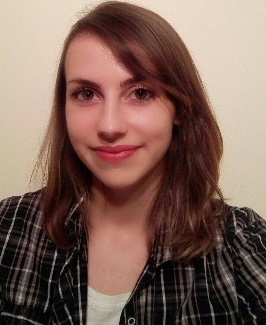 personal informationpersonal informationpersonal informationPlace and Date of Birth: Florianópolis, Brazil | 15 Apr 1992Phone/ WhatsApp: +49 [ 01577 201 2212 ]E-mail: [loudemiranda@gmail.com ]Skype: [ loudemiranda ]ObjectivesObjectivesObjectivesWork with communication in a multicultural environment.EducationEducationEducation02/2010 – 06/2014                              Centro Universitário Estácio de Sá	                                                       Florianópolis, SCSocial CommunicationEmphasis in JournalismExperienceExperienceExperience02/2015 – 03/2016     Upstream Systems  	Athens, Greece/                                                                                         Zagreb, CroatiaCopywriter – Marketing Main activities: Development of marketing campaigns for Brazilian mobile operators (as TIM, Vivo, Oi, Claro and Nextel); Creation and translation (EN-PT/PT-EN) of content for mobile services, such as SMS, applications, websites, promotions; Marketing research about the operators and their services; Campaign results analysis.11/2011 – 02/2015     SBT Santa Catarina  	Florianópolis, BrazilProducer – Journalism Main activities: Arrange interviews; Produce assignments; Write content to the TV station’s news; Text editing; Check information; Assist TV reports production.12/2011 – 08/2012     Global Scout Management	Florianópolis, BrazilPress officerMain activities: Creation of press releases; Follow-up with journalists/media vehicles; Creation of content for a blog; Arrange interviews in the local media to promote the company; Clipping of published articles about the company in the media.09/2011 – 12/2011     Studio Clipagem	Florianópolis, BrazilInternMain activities: TV clipping.LANGUAGESLANGUAGESLANGUAGESTechnical skillsTechnical skillsTechnical skillsInterestsInterestsInterests